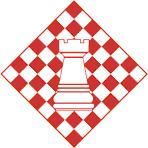 RASPISEKIPNOG BRZOPOTEZNOG PRVENSTVA HRVATSKEZA 2018. GODINUU organizaciji Hrvatskog šahovskog saveza organizira se brzopotezno ekipno prvenstvo Republike Hrvatske. Prvenstvo će se odigrati u nedjelju 11.11.2018. godine u Hotelu Panorama, Krešimira Ćosića 9, Zagreb, s početkom u 12 sati. Pravo nastupa imaju svi registrirani klubovi u Hrvatskom šahovskom savezu za 2018. godinu, a koji se natječu u seniorskoj ili ženskoj konkurenciji.  Redoslijed igrača u osnovnom sastavu određuje kapetan ekipe prema svom osobnom  nahođenju na način da se najprije uvrste igrači isključivo sa FIDE brzopoteznim rejtingom. Ukoliko igrač nema navedeni rejting uzima mu se FIDE standardni rejting i to tako da igrač na nižoj ploči ne može imati rejting veći ili jednak za 100 bodova od igrača na bilo kojoj višoj ploči. Nakon toga po istom principu postavljaju se igrači bez FIDE rejtinga. Za pojedine klubove mogu nastupiti isključivo domaći registrirani igrači. Svakom klubu je dozvoljeno imati više ekipa, no za nagradu konkurira samo najbolje plasirana ekipa za ligu u kojoj prva seniorska ekipa u 2018. godini nastupa. Prvenstvo se igra na 4 ploče, a svaka ekipa može prijaviti 5 rezervi. Igra se po švicarskom sustavu u 13 kola, tempo igre je 3 minute + 2 sekunde dodatka za svaki odigrani potez. U slučaju nedovoljnog broja prijavljenih ekipa za švicarski sustav igrat će se po kružnom sustavu. Prvenstvo se igra po Pravilima šaha FIDE za brzopotezni šah i rejtingirati će se za međunarodnu brzopoteznu listu. Ekipe će biti rangirane na startnoj listi prema međunarodnom brzopoteznom rejtingu, zatim FIDE standardnom rejtingu te na kraju prema nacionalnom rejtingu.Rekvizite za igru osigurava Hrvatski šahovski savez.Konačni poredak određuje se zbrajanjem meč bodova (pobjeda 2 meč boda, neriješeno 1 meč bod i poraz 0 meč bodova) iz svih kola.NAGRADNI FONDSve ekipe igraju u jednoj konkurenciji, a nagrade su osigurane po ligama:           1. a liga: 1.mjesto – 2.500 kn + pehar           1. b liga: 1.mjesto – 2.200 kn + pehar           2. liga: 1.mjesto – 1.900 kn + pehar           3. liga: 1.mjesto - 1.600 kn + pehar           4. liga: 1.mjesto - 1.300 kn + pehar           5. liga: 1.mjesto - 1.000kn + pehar           Najbolja ženska ekipa: 1.mjesto - 1.000 kn + peharUKUPNI NAGRADNI FOND: 11.500 KNNagrade će biti uplaćene na žiro račun klubova.Otvaranje je predviđeno u 12 sati dok je zatvaranje i dodjela pehara predviđena pola sata nakon završetka zadnjeg kola (oko 18 sati).Rok za prijave klubova prima Hrvatski šahovski savez do 05.11.2018. godine na mail: hss.crochess@gmail.com. Kotizacija za natjecanje iznosi 400 kuna po ekipi i potrebno ju je uplatiti do 05.11.2018. na žiro račun: Hrvatski šahovski savez, Trg Krešimira Ćosića 11, 10000 Zagreb, IBAN: HR7824810001120011240. Osnovne sastave je potrebno poslati na obrascu iz priloga do 05.11.2018. na mail na koji je izvršena prijava kluba.HRVATSKI ŠAHOVSKI SAVEZ